Undervisningsbeskrivelse  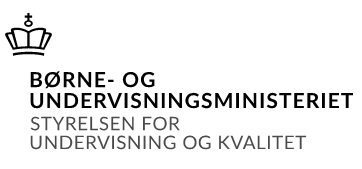 Oversigt over gennemførte undervisningsforløb i faget  Beskrivelse af det enkelte undervisningsforløb  Termin  Juni 2024 Institution Niels Brock Uddannelse EUX Fag og niveau Erhvervsinformatik C Lærer Marc Lefkowitz Hold a23g221gForløb 1 Kompetenceområde 1: Digital myndiggørelse Forløb 2 Kompetenceområde 2: Erhvervsrettet digital udvikling Forløb 3 Kompetenceområde 3: Teknologisk handleevne og computationel tankegang Forløb 1 Kompetenceområde 1: Digital myndiggørelse Forløbets indhold og fokus Dette kompetenceområde omhandler kritisk, refleksiv og konstruktiv undersøgelse af betydningen af indførelse af digital teknologi og automatisering. Derudover har forløbet omhandlet sikkerhed, etik og konsekvenser ved digitale teknologier.  Faglige mål Eleven… kan handle med dømmekraft i komplekse professionelle situationer og vurdere digitale artefakters betydning for arbejdsgange, arbejdets organisering, organisationen og for samfundet. kan redegøre for og diskutere beskyttelse af virksomheders, kunders og brugers digitale data og for de generelle tekniske og samfundsmæssige aspekter af it-sikkerhed. kan i en erhvervsfaglig kontekst analysere et digitalt artefakts forudsætninger, indstillinger, funktionalitet og intenderet brug. Kernestof Sikkerhed og adfærd (herunder cybersikkerhed, informationsspredning og adfærd, erhvervsrettet brug af digitale fodspor samt love og regler i forbindelse med data) Analyse af digitale artefakter (herunder teknologianalyse, formålsanalyse, brugsstudier og konsekvensvurdering) Konsekvenser, muligheder og potentialer ved automatisering og brancerelaterede ekspertsystemer. Anvendt materiale Erhvervsinformatik til EUD/EUX, Systime. Kapitel 3: Digitale artefakter. https://erhvervsinformatik.systime.dk/?id=229  Anvendt til Analyse af digitale artefakter  Anvendt til Konsekvenser, muligheder og potentialer ved automatisering og brancherelaterede ekspertsystemer. Antal klokketimer benyttet: 800 min./60 = 13,33 timer. Erhvervsinformatik til EUD/EUX, Systime. Kapitel 2: Sikkerhed og adfærd. https://erhvervsinformatik.systime.dk/?id=146 Anvendt til Sikkerhed og adfærd. Antal klokketimer benyttet: 400 min./60 = 6,67 timer. Div. hjemmesider med tests (anvendt til Sikkerhed og adfærd), herunder: Kan du spotte de digitale fælder? Er du en phishing-haj? Har du styr på persondataforordningen? Erhvervsinformatik til EUD/EUX, Systime. Kapitel 1: Den digitale udvikling https://erhvervsinformatik.systime.dk/?id=130  Anvendt til at fremme forståelse for informationsteknologiens betydning for individet, virksomheden & samfundet. Antal klokketimer benyttet: 200 min./60 = 3,33 timer. Antal fordybelsestimer i forløbet: 5 fordybelsestimer. Arbejdsformer Klasseundervisning, projektarbejdsform, skriftligt arbejde, fremlæggelser, individuelt arbejde samt gruppearbejde. Forløb 2 Kompetenceområde 2: Erhvervsrettet digital udvikling Forløbets indhold og fokus Dette kompetenceområde omhandler konkret praktisk arbejde, som leder frem mod udvikling af digitale artefakter, herunder tilrettelæggelse og gennemførelse af iterative designprocesser samt modifikation og videreudvikling af digitale artefakter med relevans i en erhvervsfaglig kontekst.  Faglige mål Eleven… kan med udgangspunkt i en analyse af et digitalt artefakt fra fagområdet redesigne artefaktet og brugen af dette på en værdiskabende måde. kan selvstændigt tilrettelægge og udføre iterative designprocesser. Kernestof Innovations- og designprocesser (herunder rammesættelse, idégenerering, konstruktion, argumentation og introspektion) Metoder til prototyping Udviklingsværktøjer Brugergrænseflader Brugertest Anvendt materiale Erhvervsinformatik til EUD/EUX, Systime. Kapitel 4: Designudvikling https://erhvervsinformatik.systime.dk/?id=134 Anvendt til Innovations- og designprocesser  Anvendt til Metoder til prototyping Anvendt til Udviklingsværktøjer Anvendt til Brugergrænseflader Anvendt til Brugertests Antal klokketimer benyttet: 700 min./60 = 11,67 timer. Antal fordybelsestimer i forløbet: 5 fordybelsestimer. Arbejdsformer Klasseundervisning, projektarbejdsform, skriftligt arbejde, fremlæggelser, individuelt arbejde samt gruppearbejde. PowerPoint som prototypeværktøj. ”Hvordan laver man en brugertest?” Videotutorial. Forløb 3 Kompetenceområde 3: Teknologisk handleevne og computationel tankegang Forløbets indhold og fokus Dette kompetenceområde omhandler derfor anvendelse af grundlæggende viden om netværk, forståelse af algoritmiske forskrifter, programmering, logisk og algoritmisk tænkning, abstraktion og mønstergenkendelse, datamodellering samt test og afprøvning.  Faglige mål Eleven… kan anvende computationel tankegang til løsning af problemstillinger i en erhvervsfaglig kontekst. kan identificere basale strukturer i et programmeringssprog og anvende grundlæggende programmering til modifikation og (videre)udvikling af programmer. kan redegøre for netværksarkitektur. kan redegøre for opbygning af og anvendelse af enkle erhvervsfaglige databaser, udtrække information samt bearbejde information i disse. Kernestof Programmering: funktioner, variable, sekvenser, løkker og forgreninger. Test, systematisk fejlsøgning og kvalitetssikring. Omsætning af problemløsninger til algoritmer gennem dekomposition, abstraktion, mønstre og generalisering. Data og databaser (herunder databasers anvendelse i erhvervsfaglige sammenhænge og databaseforespørgsler, bearbejde information af udtræk samt modellering og manipulation af data i databaser) 3-lags arkitektur i software Netværksarkitektur (herunder protokol, hardware og internet) Anvendt materiale Erhvervsinformatik til EUD/EUX, Systime. Kapitel 5: Programmering. https://erhvervsinformatik.systime.dk/?id=132 Anvendt til Programmering. Anvendt til Test, systematisk fejlsøgning og kvalitetssikring. Anvendt til Omsætning af problemløsninger til algoritmer gennem dekomposition, abstaktion, mønstre og generalisering. Antal klokketimer benyttet: 600 min./60 = 10 timer. Erhvervsinformatik til EUD/EUX, Systime. Kapitel 6: Netværksarkitektur. https://erhvervsinformatik.systime.dk/?id=133 Anvendt til 3-lags arkitektur i software. Anvendt til Netværksarkitektur. Antal klokketimer benyttet: 200 min./60 = 3,33 timer. Erhvervsinformatik til EUD/EUX, Systime. Kapitel 7: Data. https://erhvervsinformatik.systime.dk/?id=201  Erhvervsinformatik til EUD/EUX, Systime. Kapitel 8: Databaser. https://erhvervsinformatik.systime.dk/?id=141 Anvendt til Data og databaser. Antal klokketimer benyttet: 1000 min./60 = 16,67 timer. Antal fordybelsestimer i forløbet: 5 fordybelsestimer. Arbejdsformer Klasseundervisning, skriftligt arbejde, gruppearbejde, individuelt arbejde samt gruppearbejde. Kursus i app-lab samt brug af app-lab til programmering af apps via www.code.org.  Div. videotutorials til programmering i app-lab Praktisk arbejde i databaseprogrammet SQLite. Div. videotutorials til konstruktion af databaser i SQLite. Arbejde med Google Analytics. Arbejde med Google Trends. 